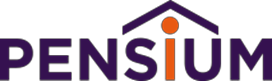  DENUNCIAEn ………………….., el ….. de ………………de 20..                                Fdo. D./ D.ª…………………………1DENUNCIANTENombre y apellidos1DENUNCIANTEDNI1DENUNCIANTENúmero de teléfono1DENUNCIANTEE-mail2DENUNCIADONombre y apellidos3IRREGULARIDADFecha3IRREGULARIDADLugar4DESCRIPCIÓN HECHOS DENUNCIADOS5TESTIGOS (deexistir)Nombre y apellidos5TESTIGOS (deexistir)Nombre y apellidos5TESTIGOS (deexistir)Nombre y apellidos5TESTIGOS (deexistir)Nombre y apellidos5TESTIGOS (deexistir)Nombre y apellidos6DOCUMENTOS ADJUNTOS A LA PRESENTE DENUNCIA